Navneskilt Ved å bruke navneskilt på helge- og ukesarrangementer vil deltakerne og lederne lære navnene til hverandre. Forslag til navneskilt:Her er det viktig å vise frem:Navnet til personen + Gruppenummer/navnBruk en klar og tydelig skrifttype (font) og stort størrelseFargekode på gruppenAngelus i tillegg. For barn kan det være greit å ha med Fader vår, hill deg maria og Ære Være Faderen
(Det sistnevnte kan det lages egne huskelapper)Print på begge sider:1. Side er navneskilt2. Side er det bønnerNB: Viktig å ha bildet midtstilt  Mulig å bruke andre programmer til å lage navneskilt for eksempel https://www.canva.com/ Eksempel på dette: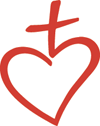 «O»-en er til for å lage hull for å feste det til nøkkelring.Husk: Det simple er også det greieste (Trenger ikke så fancy)Flere eksempler på navn nedenfor